UWAGA. Zmiana opisu przedmiotu zamówieniaDotyczy zaproszenia do składania ofert na zadnie pn.,,Zakup i dostawa mebli do Szkoły Podstawowej w Ociesękach”Zamawiający informuje, iż punkt 11 i 17 przedmiotu zamówienia otrzymuje nowe brzmienie: 11. Gablota korkowa ekspozycyjna  w ilości 7 szt.Gablota korkowa ekspozycyjna z drzwiami  otwieranymi  do góry wykonanymi ze szkła hartowanego, drzwi wyposażone w zamek  o szerokości 150 cm. Zamawiający dopuszcza drzwi wykonane z pleksi.Zdjęcie poglądowe 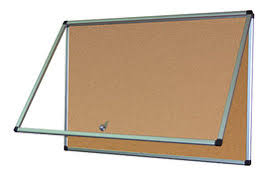 17. Szafka z 9 skrytkami w ilości 1 szt.Szafka z 9 półeczkami z drzwiczkami zamykanymi na kluczyk wykonana z płyty meblowej w kolorze buk o wym. 90x40x120 cm Zdjęcie poglądowe 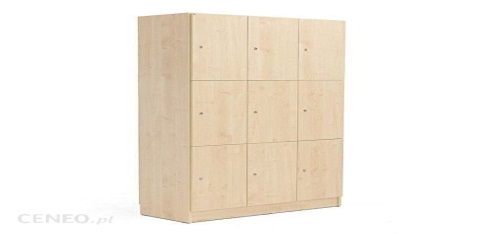 Pozostałe zapisy pozostają bez zmian. 